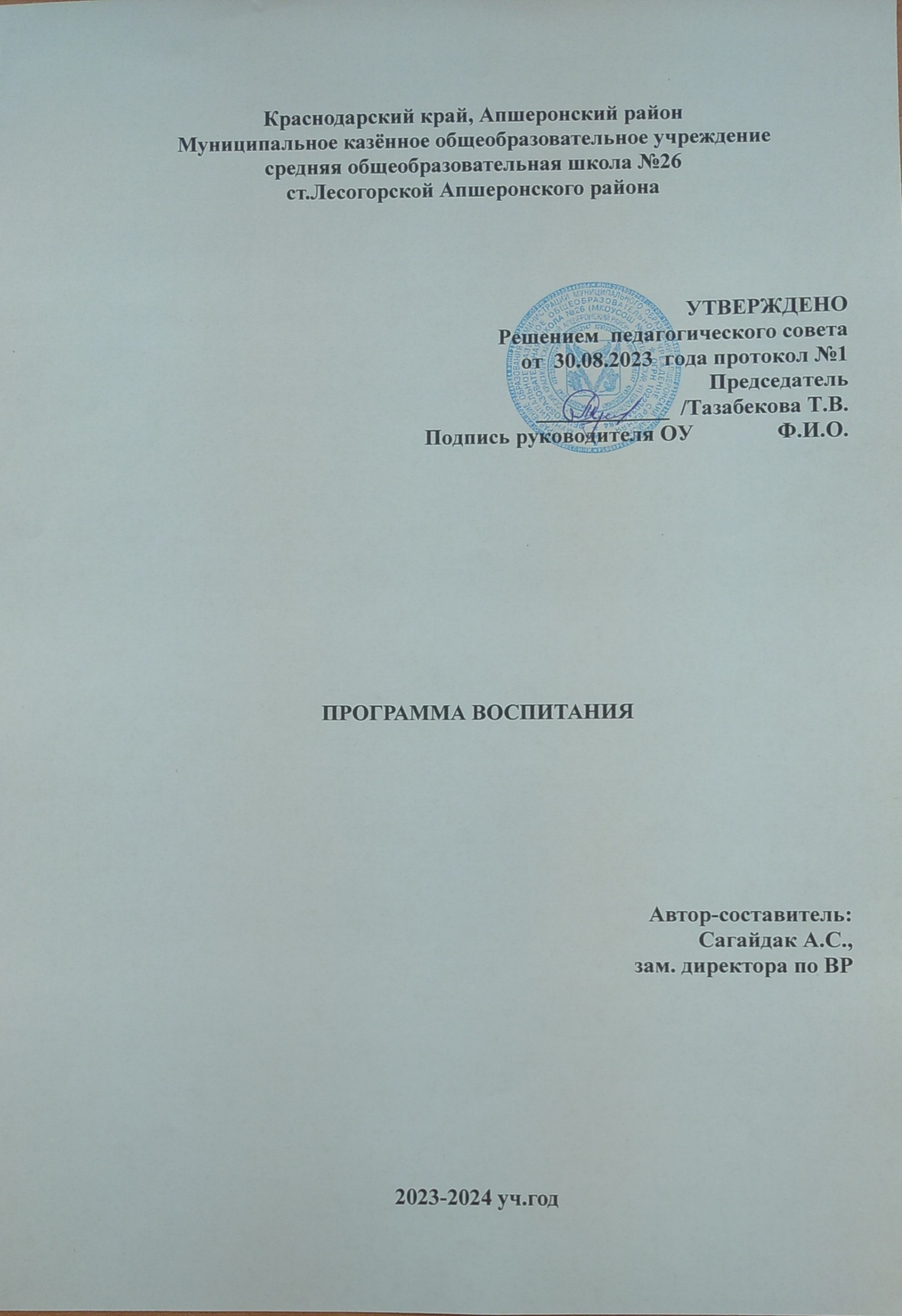 Пояснительная запискаПрограмма воспитания МКОУСОШ № 26  (далее – Программа) разработана  в   соответствии   и на  основе Федерального закона от 29 декабря 2012 г. № 273ФЗ «Об образовании в Российской Федерации», с учетом Стратегии развития воспитания в Российской Федерации  на период до 2025 года и Плана мероприятий по ее реализации в 2021–2025 годах, федеральных государственных образовательных стандартов начального общего, основного общего и среднего общего образования (далее – ФГОС), методическими рекомендациями «Примерная программа воспитания», утвержденными 23.06.2023 года на заседании Федерального учебно-методического объединения по общему образованию, с Федеральными государственными образовательными стандартами (далее – ФГОС) общего образованияприказом Минпросвещения Российской Федерации № 992 от 16 ноября 2023 года «Об утвеждении федеральной образовательной программы начального общего образования»; •	приказом Минпросвещения Российской Федерации № 993 от 16 ноября 2023 года «Об утвеждении федеральной образовательной программы основного общего образования»;•	приказом Минпросвещения Российской Федерации № 874 от 30 сентября 2023 года «Об утверждении порядка разработки и утверждения федеральных основных общеобразовательных программ»;•	приказом Минпросвещения Российской Федерации № 712 от 11 декабря 2020 г. «О внесении изменений в некоторые федеральные государственные образовательные стандарты общего образования по вопросам воспитания обучающихся»Письма Министерства просвещения Российской Федерации   от 18 июля 2023 года № АБ-1951/06 «Об актуализации примерной рабочей программы воспитания», в соответствии с примерной программой воспитания, одобренной решением федерального учебно-методического объединения по общему образованию (протокол от 23.06.2023г. № 3/22).Данная программа направлена на приобщение обучающихся к российским традиционным духовным ценностям, правилам и нормам поведения в российском обществе, а так же решение проблем гармоничного вхождения школьников в социальный мир и налаживания ответственных взаимоотношений с окружающими их людьми. Воспитательная программа является обязательной частью основной образовательной программы МКОУСОШ № 26 и призвана помочь всем участникам образовательного процесса реализовать воспитательный потенциал совместной деятельности и тем самым сделать школу воспитывающей организацией. Вместе с тем, Программа призвана обеспечить достижение обучающимся личностных результатов, определенных ФГОС:- формировать у них основы российской идентичности; -готовность к саморазвитию; -мотивацию к познанию и обучению; -ценностные установки и социально-значимые качества личности; -активное участие в социально-значимой деятельности школы. Данная программа воспитания показывает систему работы с обучающимися в  школе.  Программа является методическим документом, определяющим комплекс основных характеристик воспитательной работы, осуществляемой в школе, разрабатывается с учетом государственной политики в области образования и воспитания. Реализуется в единстве урочной и внеурочной деятельности, осуществляемой совместно с семьей и другими участниками образовательных отношений, социальными институтами воспитания; предусматривает приобщение обучающихся к российским традиционным духовным ценностям, включая культурные ценности своей этнической группы, правилам и нормам поведения в российском обществе.     Ценности Родины и природы лежат в основе патриотического направления         воспитания.    Ценности человека, дружбы, семьи, сотрудничества лежат в основе духовно -нравственного и социального направлений воспитания.   Ценность знания лежит в основе познавательного направления воспитания.   Ценность здоровья лежит в основе направления физического воспитания.   Ценность труда лежит в основе трудового направления воспитания.   Ценности культуры и красоты лежат в основе эстетического направления       воспитания.   Программа включает три раздела: целевой, содержательный, организационный.   Приложение: примерный календарный план воспитательной работы по уровням образования.Раздел I. ЦЕЛЕВОЙУчастниками образовательных отношений в части воспитании являются педагогические работники МКОУСОШ № 26, обучающиеся, их родители (законные представители), представители иных организаций в соответствии с законодательством Российской Федерации, локальными актами школы. Родители (законные представители) несовершеннолетних обучающихся имеют преимущественное право на воспитание своих детей перед всеми другими лицами. Нормативные ценностно-целевые основы воспитания обучающихся в школе определяются содержанием российских гражданских (базовых, общенациональных) норм и ценностей, основные из которых закреплены в Конституции Российской Федерации.  С учетом мировоззренческого, этнического, религиозного многообразия российского общества ценностно-целевые основы воспитания обучающихся включают духовно-нравственные ценности культуры народов России, традиционных религий народов России в качестве вариативного компонента содержания воспитания, реализуемого на добровольной основе, в соответствии с мировоззренческими и культурными особенностями  и потребностями родителей (законных представителей) несовершеннолетних обучающихся.  Воспитательная деятельность в школе реализуется в соответствии с приоритетами государственной политики в сфере воспитания, зафиксированными в Стратегии развития воспитания в Российской Федерации на период до 2025 года. Приоритетной задачей Российской Федерации в сфере воспитания детей является развитие высоконравственной личности, разделяющей российские традиционные духовные ценности, обладающей актуальными знаниями и умениями, способной реализовать свой потенциал в условиях современного общества, готовой к мирному созиданию и защите Родины.  1.1. Цель и задачи воспитания обучающихсяСовременный российский общенациональный воспитательный идеал – высоконравственный, творческий, компетентный гражданин России, принимающий судьбу Отечества как свою личную, осознающий ответственность за настоящее и будущее страны, укорененный в духовных и культурных традициях многонационального народа Российской Федерации.  В соответствии с этим идеалом и нормативными правовыми актами Российской Федерации в сфере образования  цель воспитания обучающихся в школе: создание условий для личностного развития, самоопределения и социализации обучающихся на основе социокультурных, духовно-нравственных ценностей и принятых в российском обществе правил и норм поведения в интересах человека, семьи, общества и государства, формирование у обучающихся чувства патриотизма, гражданственности, уважения к памяти защитников Отечества и подвигам Героев Отечества, закону и правопорядку, человеку труда и старшему поколению, взаимного уважения, бережного отношения к культурному наследию и традициям многонационального народа Российской Федерации, природе и окружающей среде. (Федеральный закон от 29 декабря 2012 г. № 273-ФЗ «Об образовании  в Российской Федерации, ст. 2, п. 2).Задачами воспитания обучающихся в школе являются:  усвоение ими знаний, норм, духовно-нравственных ценностей, традиций, которые выработало российское общество (социально значимых знаний);  формирование и развитие позитивных личностных отношений к этим нормам, ценностям, традициям (их освоение, принятие);   приобретение соответствующего этим нормам, ценностям, традициям социокультурного опыта поведения, общения, межличностных и социальных отношений, применения полученных знаний и сформированных отношений на практике (опыта нравственных поступков, социально значимых дел).  1.2 Направления воспитанияПрограмма реализуется в единстве учебной и воспитательной деятельности МКОУСОШ № 26 по основным направлениям воспитания в соответствии с ФГОС:гражданское воспитание— формирование российской гражданской идентичности, принадлежности к общности граждан Российской Федерации, к народу России как источнику власти в Российском государстве и субъекту тысячелетней российской государственности, уважения к правам, свободам и обязанностям гражданина России, правовой и политической культуры;патриотическое воспитание— воспитание любви к родному краю, Родине, своему народу, уважения к другим народам России; историческое просвещение, формирование российского национального исторического сознания, российской культурной идентичности;духовно-нравственное воспитание—воспитание на основе духовно-нравственной культуры народов России, традиционных религий народов России, формирование традиционных российских семейных ценностей; воспитание честности, доброты, милосердия, справедливости, дружелюбия и взаимопомощи, уважения к старшим, к памяти предков;эстетическое воспитание— формирование эстетической культуры на основе российских традиционных духовных ценностей, приобщение к лучшим образцам отечественного и мирового искусства;физическое воспитание, формирование культуры здорового образа жизни и эмоционального благополучия— развитие физических способностей с учётом возможностей и состояния здоровья, навыков безопасного поведения в природной и социальной среде, чрезвычайных ситуациях;трудовое воспитание —воспитание уважения к труду, трудящимся, результатам труда (своего и других людей), ориентация на трудовую деятельность, получение профессии, личностное самовыражение в продуктивном, нравственно достойном труде в российском обществе, достижение выдающихся результатов в профессиональной деятельности;экологическое воспитание —формирование экологической культуры, ответственного, бережного отношения к природе, окружающей среде на основе российских традиционных духовных ценностей, навыков охраны, защиты, восстановления природы, окружающей среды;ценности научного познания— воспитание стремления к познанию себя и других людей, природы и общества, к получению знаний, качественного образования с учётом личностных интересов и общественных потребностей.1.3 Целевые ориентиры результатов воспитанияТребования к личностным результатам освоения обучающимися образовательных программ начального общего, основного общего  образования установлены в соответствующих ФГОС. На основании этих требований в данном разделе представлены целевые ориентиры результатов в воспитании, развитии личности обучающихся, на достижение которых направлена деятельность педагогического коллектива для выполнения требований ФГОС.Целевые ориентиры результатов воспитания сформулированы на уровнях начального общего, основного общего  образования по направлениям воспитания в соответствии с ФГОС.Целевые ориентиры результатов воспитания на уровне начального общего образования.Целевые ориентиры результатов воспитания на уровне основного общего образования.РАЗДЕЛ 2. СОДЕРЖАТЕЛЬНЫЙ2.1 Уклад школыМКОУСОШ №26 является средней общеобразовательной школой, численность обучающихся на 1 сентября 2023 года составляет 85 человек, численность педагогического коллектива – 11 человек. Обучение ведётся с 1 по 9 класс по двум уровням образования: начальное общее образование, основное общее образование.    МКОУСОШ №26 (далее – школа) - это  сельская школа, удаленная от культурных и научных центров, спортивных школ и школ искусств. В ней обучаются менее ста учащихся. Нет ставок социального педагога, качество сети Интернет невысокое  и др. Данные факторы не могут не вносить  особенности в воспитательный процесс. Но следствием этого являются и положительные стороны. Социокультурная среда поселка более консервативна и традиционна, чем в городе, сохраняется внутреннее духовное богатство, бережное отношение к Родине и природе. Сельская природная среда естественна и приближена к людям. Наш  школьник воспринимает природу как естественную среду собственного обитания. Сельская школа, объединяя интеллигенцию, является не только образовательным, но и культурным центром села.Круг общения детей здесь не столь обширен, но само общение отличается детальным знанием окружающих людей. В таких условиях у детей значительно раньше формируется уважение к семейным традициям, почитание старших, уважение к людям труда, взаимопомощь. Практически все педагоги школы родились в нашем поселке, учились в этой школе, теперь работают в ней. Знают личностные особенности, бытовые условия жизни друг друга, отношения в семьях, что  способствуют установлению доброжелательных и доверительных отношений между педагогами,  школьниками и их родителями. В небольшом коллективе интенсивнее идет процесс установления межличностных контактов, существует реальная возможность проявить себя в общем деле. У нас все на виду, что при создании ситуации совместного поиска стимулирует активность учащихся и учителей. Нет резкой обособленности между классами, учащимися разного возраста.    Таким образом,  создавая  условия для  ребенка по выбору форм, способов самореализации на основе освоения общечеловеческих ценностей,  учитываем особенности сельской школы.     В процессе воспитания сотрудничаем с Домом культуры ст. Лесогорской, администрацией Тверского сельского поселения, КДН и ЗП, ПДН ОВД Апшеронского района. Принимаем участие в проектах, конкурсах и мероприятиях.     В школе функционируют отряд ЮИД, ведет работу детский экологический совет школы.      Процесс воспитания  основывается на следующих принципах взаимодействия педагогов и школьников: - неукоснительное соблюдение законности и прав семьи и ребенка, соблюдения конфиденциальности информации о ребенке и семье, приоритета безопасности ребенка при нахождении в школе; - ориентир на создание  психологически комфортной среды для каждого ребенка и взрослого, без которой невозможно конструктивное взаимодействие школьников и педагогов;   - реализация процесса воспитания главным образом через создание в школе детско-взрослых общностей, которые  объединяют детей и педагогов содержательными событиями,  позитивными эмоциями и доверительными отношениями друг к другу;  - организация основных совместных дел школьников и педагогов как предмета совместной заботы и взрослых, и детей;  - системность, целесообразность и нешаблонность воспитания как условия его эффективности.Основными традициями воспитания в образовательной организации являются следующие:   -  ключевые общешкольные дела, через которые осуществляется интеграция воспитательных усилий педагогов;  -  коллективная разработка, коллективное планирование, коллективное проведение и коллективный анализ  результатов каждого ключевого дела и большинства используемых для воспитания других совместных дел педагогов и школьников;  - создание таких условий, при которых по мере взросления ребенка увеличивается и его роль в совместных делах (от пассивного наблюдателя до организатора);  - ориентирование педагогов школы на формирование коллективов в рамках школьных классов, кружков, студий, секций и иных детских объединений, на установление в них доброжелательных и товарищеских взаимоотношений;  - явление ключевой фигурой воспитания в школе  классного руководителя, реализующего по отношению к детям защитную, личностно развивающую, организационную, посредническую  функции.2.2 Виды, формы и содержание воспитательной деятельностиДостижение цели и решение задач воспитания осуществляется в рамках всех направлений деятельности школы. Содержание, виды и формы воспитательной деятельности представлены в соответствующих модулях.В рабочей программе и плане воспитательной работы модули располагаются в последовательности, соответствующей их значимости в воспитательной деятельности школы.Инвариантные  модули:  «Основные  школьные  дела»,  «Классное  руководство»,«Урочная деятельность», «Внеурочная деятельность», «Внешкольные мероприятия», «Предметно- пространственная среда», «Взаимодействие с родителями», «Самоуправление», «Профилактика и безопасность», «Социальное партнерство», «Профориентация» (на уровнях основного общего образования), « Казачество», « Детские общественные объединения».Основные школьные делаРеализация воспитательного потенциала основных школьных дел предусматривает:-общешкольные праздники, ежегодные творческие (театрализованные, музыкальные, литературные и т.п.) мероприятия, связанные с государственными (общероссийскими, региональными) праздниками, памятными датами, в которых участвуют все классы («День знаний», «День учителя», «8 Марта», «День защитника Отечества», «Мастерская Деда Мороза», «День солидарности в борьбе с терроризмом», акция «Голубь мира», Новогодние праздники, «Неделя доброты», «А ну-ка, парни», ;-участие во всероссийских акциях, посвященных значимым событиям в России, мире («Бессмертный полк», «Сад Памяти», «Георгиевская ленточка»,«Окна Победы»,«Песни Победы», «Окна России», «День флага»;-торжественные мероприятия, связанные с завершением образования, переходом на следующий уровень образования, символизирующие приобретение новых социальных статусов в школе, обществе ;-церемонии награждения (по итогам учебного периода, года) обучающихся и педагогов за активное участие в жизни школы, достижения в конкурсах, соревнованиях, олимпиадах, значительный вклад в развитие школы.-социальные проекты в школе, совместно разрабатываемые и реализуемые обучающимися и педагогами, в том числе с участием организаций социальных партнѐров школы, комплексы дел благотворительной, экологической, патриотической, трудовой и др. направленности ( акция «Сдай макулатуру. Спаси дерево», « Чистые берега», « Сохраним Обелиск для будущих поколений»  и др;-вовлечение по возможности каждого обучающегося в школьные дела в разных ролях.-наблюдение за поведением обучающихся в ситуациях подготовки, проведения, анализа основных школьных дел, мероприятий, его отношениями с обучающимися разных возрастов, с педагогами и другими взрослыми.Классное руководствоРеализация воспитательного потенциала классного руководства предусматривает:-планирование и проведение классных часов;-поддержку активной позиции каждого обучающегося, предоставления им возможности обсуждения и принятия решений, создания благоприятной среды для общения;-инициирование и поддержку участия класса в общешкольных мероприятиях, делах, оказание необходимой помощи обучающимся в их подготовке, проведении и анализе;-организацию интересных и полезных для личностного развития обучающихся совместных дел, позволяющих вовлекать в них школьников с разными потребностями, давать им возможности для самореализации, устанавливать и укреплять доверительные отношения, стать для них значимым взрослым, задающим образцы поведения;-сплочение коллектива класса через: игры и тренинги на сплочение и командообразование; внеучебные и внешкольные мероприятия, походы, экскурсии; празднования в классе дней рождения обучающихся, классные «огоньки» и вечера;-выработку совместно с обучающимися правил поведения класса, помогающих освоить нормы и правила общения, которым они должны следовать в школе;-изучение особенностей личностного развития обучающихся класса через наблюдение за их поведением в повседневной жизни, в специально создаваемых педагогических ситуациях, в играх, беседах по нравственным проблемам;-результаты наблюдения сверяются с результатами бесед с родителями, учителями, а также (при необходимости) со школьным психологом;-доверительное общение и поддержку обучающихся в решении проблем (налаживание взаимоотношений с одноклассниками или педагогами, успеваемость и т.д.), совместный поиск решений проблем, коррекцию поведения обучающихся через частные беседы индивидуально и вместе с их родителями, с другими обучающимися класса;-индивидуальную работу с обучающимися класса по ведению личных портфолио, в которых они фиксируют свои учебные, творческие, спортивные, личностные достижения;-регулярные консультации с учителями-предметниками, направленные на формирование единства мнений и требований педагогов по вопросам обучения и воспитания, предупреждение и разрешение конфликтов между учителями и обучающимися;-проведение мини-педсоветов для решения конкретных проблем класса, интеграцию воспитательных влияний педагогов на обучающихся, привлечение учителей-предметников к участию в классных делах, дающих им возможность лучше узнавать и понимать детей, общаясь и наблюдая их во внеучебной обстановке, участвовать в родительских собраниях класса;-организацию и проведение регулярных родительских собраний, информирование родителей о школьных успехах и проблемах обучающихся, их положении в классе, о жизни класса в целом, помощь родителям в отношениях с администрацией, учителями;-создание и организацию работы родительского комитета класса, участвующего в решениивопросов воспитания и обучения в классе, школе;-привлечение	родителей	(законных	представителей),	членов 	семей	обучающихся	к организации и проведению воспитательных дел, мероприятий в классе и школе;-проведение в классе праздников, конкурсов, соревнований и тд.- педагогическое сопровождение ученического самоуправления класса, детской социальной активности, в том числе и РДДМ, ЮИД, ЮНАРМИИ.Урочная деятельностьРеализация воспитательного потенциала уроков (аудиторных занятий в рамках максимально допустимой учебной нагрузки) предусматривает:-включение учителями в рабочие программы учебных предметов, курсов, модулей, тематики в соответствии с календарным планом воспитательной работы школы;-максимальное использование воспитательных возможностей содержания учебных предметов для формирования у обучающихся российских традиционных духовно- нравственных и социокультурных ценностей; подбор соответствующего тематического содержания, текстов для чтения, задач для решения, проблемных ситуаций для обсуждений;-выбор методов, методик, технологий, оказывающих воспитательное воздействие на личность в соответствии с воспитательным идеалом, целью и задачами воспитания; реализация приоритета воспитания в учебной деятельности;-полноценную реализацию потенциала уроков в предметных областях целевой воспитательной духовно-нравственной направленности по основам религиозных культур и светской этики в начальной школе, основам духовно-нравственной культуры народов России в основной школе с учетом выбора родителями обучающихся учебных предметов, курсов, модулей в соответствии с их мировоззренческими и культурными потребностями;-привлечение внимания обучающихся к ценностному аспекту изучаемых на уроках предметов и явлений, инициирование обсуждений, высказываний своего мнения, выработки своего личностного отношения к изучаемым событиям, явлениям, лицам;-применение интерактивных форм учебной работы: интеллектуальных, стимулирующих познавательную мотивацию; дидактического театра, где знания обыгрываются в театральных постановках; дискуссий, дающих возможность приобрести опыт ведения конструктивного диалога; групповой работы, которая учит командной работе и взаимодействию, игровых методик;-побуждение обучающихся соблюдать на уроке нормы поведения, правила общения со сверстниками и педагогами, соответствующие укладу школы, установление и поддержка доброжелательной атмосферы;-организация шефства мотивированных и эрудированных обучающихся над неуспевающими одноклассниками, дающего обучающимся социально значимый опыт сотрудничества и взаимной помощи;-инициирование и поддержка исследовательской деятельности в форме индивидуальных и групповых проектов, что дает возможность приобрести навыки самостоятельного решения теоретической проблемы, генерирования и оформления собственных идей, уважительного отношения к чужим идеям, публичного выступления, аргументирования и отстаивания своей точки зрения.- участие в реализации проекта «Киноуроки в школах России».Внеурочная деятельностьРеализация воспитательного потенциала внеурочной деятельности осуществляется в соответствии с планами учебных курсов, внеурочных занятий и предусматривает:-вовлечение обучающихся в интересную и полезную для них деятельность, которая дает им возможность удовлетворения познавательных интересов, самореализации, развития способностей в разных сферах;-формирование в кружках, секциях, клубах, студиях детско-взрослых общностей, которые объединяют обучающихся и педагогов общими позитивными эмоциями и доверительными отношениями;-поддержку средствами внеурочной деятельности обучающихся с выраженной лидерской позицией, возможность ее реализации;-поощрение педагогическими работниками детских инициатив, проектов, самостоятельности, самоорганизации в соответствии с их интересами.Реализация воспитательного потенциала внеурочной деятельности в школе осуществляется в рамках следующих выбранных обучающимися курсов, занятий :-патриотической,	гражданско-патриотической,	военно-патриотической,	краеведческой, историко-культурной, направленности;-духовно-нравственной направленности, занятий по традиционным религиозным культурам народов России, духовно-историческому краеведению;-познавательной, научной, исследовательской, просветительской направленности;-экологической, природоохранной направленности;-художественной,	эстетической	направленности	в	области	искусств,	художественного творчества разных видов и жанров;-туристско-краеведческой направленности;-оздоровительной и спортивной направленности.Внешкольные мероприятияРеализация воспитательного потенциала внешкольных мероприятий предусматривает:-внешкольные тематические мероприятия воспитательной направленности, организуемые педагогами, по изучаемым учебным предметам, курсам, модулям;-организуемые в классах классными руководителями, в том числе совместно с родителями (законными представителями) обучающихся, экскурсии, походы выходного дня: в музей, на природу и др.-литературные, исторические, экологические походы, экспедиции, организуемые педагогами, в том числе совместно с родителями (законными представителями) обучающихся, для изучения историко-культурных мест, событий, биографий проживавших в этой местности российских поэтов и писателей, природных и историко-культурных ландшафтов, флоры и фауны;-выездные события, включающие в себя комплекс коллективных творческих дел, в процессе которых складывается детско-взрослая общность, характеризующаяся доверительными взаимоотношениями, ответственным отношением к делу, атмосферой эмоционально- психологического комфорта;-внешкольные мероприятия, в том числе организуемые совместно с социальными партнерами школы, с привлечением обучающихся к их планированию, организации, проведению, анализу проведенного мероприятия.Предметно-пространственная средаРеализация воспитательного потенциала предметно-пространственной среды предусматривает:-оформление внешнего вида, фасада, холла при входе здания школы государственной символикой Российской Федерации, субъекта Российской Федерации, муниципального образования (флаг, герб);-изображения символики российского государства в разные периоды тысячелетней истории России, исторической символики регионов на специальных стендах с исторической информацией гражданско-патриотической направленности;-карты России, регионов, муниципальных образований (современные и исторические, точные и стилизованные, географические, природные, культурологические, художественно оформленные, в том числе материалами, подготовленными обучающимися), с изображениями значимых культурных объектов местности, региона, России, памятных исторических, гражданских, народных, религиозных мест почитания;-художественные изображения (символические, живописные, фотографические, интерактивные аудио и видео) природы России, региона, местности, предметов традиционной культуры и быта, духовной культуры народов России;-портреты выдающихся государственных деятелей России в прошлом, деятелей культуры, науки, искусства, военных, героев и защитников Отечества;-благоустройство, озеленение пришкольной территории, спортивных и игровых площадок, доступных и безопасных оздоровительно-рекреационных зон, свободное, игровое пространство школы, зоны активного и тихого отдыха;-благоустройство школьных аудиторий классными руководителями вместе с обучающимся в своих классах;-событийный дизайн: оформление пространства проведения школьных событий праздников, церемоний, торжественных линеек, творческих вечеров;-совместная с обучающимися разработка, создание и популяризация символики школы (флаг, гимн, эмблема, логотип, элементы школьного костюма и т.п.), используемой как повседневно, так и в торжественные моменты;-акцентирование внимания обучающихся на важных для воспитания ценностях, правилах, традициях, укладе школы (стенды, плакаты, инсталляции и др.).Работа с родителямиРеализация воспитательного потенциала работы с родителями предусматривает:-создание и работу родительского комитета, Совета отцов, участвующих в управлении классом и школой;-родительские собрания в классах, общешкольные собрания;-родительские дни, в которые родители могут посещать уроки и внеурочные занятия;-семейный всеобуч, на котором родители могут получать советы по вопросам воспитания, консультации психологов, врачей, социальных работников, служителей традиционных российских религий, обмениваться опытом;-привлечение специалистов, представителей государственных органов, по запросу родителей, для решения проблемных и конфликтных ситуаций;-участие родителей в психолого-педагогических консилиумах, собираемых в острых проблемных ситуациях, связанных с обучением и воспитанием конкретного обучающегося, групп обучающихся;-привлечение, помощь со стороны родителей в подготовке и проведении классных и общешкольных мероприятий воспитательной направленности.СамоуправлениеУченическое самоуправление – форма реализации обучающимися права на участие в управлении школой в порядке, установленном ее уставом. Создание и поддержка ученического самоуправления формирует в школе особую воспитывающую среду, помогает педагогам воспитывать у обучающихся инициативность, самостоятельность, ответственность, трудолюбие, чувство собственного достоинства, а обучающимся дает возможность самовыражения и самореализации. В начальной школе ученическое самоуправление организуется педагогическим коллективом, прежде всего, классными руководителями. Реализация воспитательного потенциала ученического самоуправления в школе предусматривает: самоуправление, которое осуществляется через детскую организацию.Органы ученического самоуправления разделяются на общешкольные и классные. Высшим органом ученического самоуправления является Совет старшеклассников, включающий представителей ученического коллектива, педагогов и родителей, обучающихся.Совет старшеклассников выбирает на первом заседании Председателя из представителей своего состава. Председателем может стать любой член Парламента, набравший на школьных выборах при голосовании большее количество голосов и получивший статусПрезидента школьного самоуправления. Основной функцией Совета старшеклассников является – исполнительская, организаторская и управленческая. Президент и заместитель президента представляют интересы школы. Члены Парламента обязаны посещать все заседания. В состав Совета старшеклассников , кроме Председателя-Президента и его заместителя-Вице-президента, представителей от классного коллектива входят лидеры министерства школы. Каждый лидер министерства школы возглавляет работу по своему направлению с представителямиклассных коллективов. Работу каждого лидера совета школы курирует представитель педагогического коллектива школы.Деятельность Совета старшеклассников осуществляется через реализацию следующих функций: - участие в планировании работы и анализе проведенных общешкольных дел, акций, соревнований;организация в проведении общешкольных и внешкольных мероприятий, распределение поручений по их проведению;изучение нормативно-правовой документации по деятельности ученического самоуправления;представление интересов обучающихся на заседаниях Совета обучающихся школы;участие в рассмотрении вопросов о внесении изменений в Устав школы. Классное собрание– высший орган самоуправления класса. Собрание обсуждает любые вопросыжизнедеятельности своего коллектива, принимает план внеклассных мероприятий, избирает актив класса, который создает свои органы самоуправления, одноименный с общешкольными.Профилактика и безопасностьПрофилактика девиантного поведения обучающихся, конфликтов между обучающимися, обучающимися и педагогами – направление деятельности в школе, целью которого является создание условий для успешного формирования и развития личностных ресурсов, способствующих преодолению различных трудных жизненных ситуаций и влияющих на повышение устойчивости участников образовательных отношений в школе к неблагоприятным факторам.Реализация воспитательного потенциала профилактической деятельности в целях формирования и поддержки безопасной и комфортной среды в школе предусматривает: 1.Целенаправленную работу педагогического коллектива по созданию в школе эффективной профилактической	среды обеспечения	безопасности	жизнедеятельности	как условия успешной воспитательной деятельности;2.Регулярное проведение исследований, мониторинга рисков безопасности и ресурсов повышения безопасности, выделение и психолого-педагогическое сопровождение групп риска обучающихся по разным направлениям (агрессивное поведение, зависимости и др.); 3.Проведение коррекционной работы с обучающимся групп риска силами педагогического коллектива и с привлечением сторонних специалистов (психологов, работников социальных служб, правоохранительных органов, опеки и т.д.);4.Разработку и реализацию в школе профилактических программ, направленных на работу как с девиантными обучающимися, так и с их окружением, сообществами класса, сверстников, школы в целом, организацию межведомственного взаимодействия; 5.Вовлечение	обучающихся	в	воспитательную	 деятельность,	проекты,	программы профилактической направленности социальных и природных рисков, реализуемые в школе ив социокультурном окружении с обучающимися, педагогами, родителями (антиалкогольные, против курения, безопасность в цифровой среде, вовлечение в деструктивные группы в социальных	сетях,	деструктивные	молодежные,	религиозные	объединения,	культы, субкультуры,			безопасность		дорожного	движения,	противопожарная	безопасность, гражданская оборона, антитеррористическая, антиэкстремистская безопасность и т.д.); 6.Организацию превентивной работы со сценариями социально одобряемого поведения, развитие	у		обучающихся	навыков	саморефлексии,		самоконтроля,	устойчивости	к негативному воздействию, групповому давлению;Поддержку инициатив обучающихся, педагогов в сфере укрепления безопасности жизнедеятельности в школе, профилактики правонарушений, девиаций, организация деятельности, альтернативной девиантному поведению – познание (путешествия), испытание себя (походы, спорт), значимое общение, любовь, творчество, деятельность (в том числе профессиональная, религиозно-духовная, благотворительная, искусство и др.);Предупреждение, профилактика и целенаправленная деятельность в случаях появления, расширения, влияния в школе маргинальных групп обучающихся (оставивших обучение, криминальной направленности, агрессивного поведения и др.);Поддержка и профилактика расширения групп детей, семей обучающихся, требующих специальной психолого-педагогической поддержки и сопровождения (слабоуспевающих, социально запущенные, осужденные, социально неадаптированные дети-мигранты и т.д.).Социально-психологического тестирования обучающихся, направленного на раннее выявление немедицинского потребления наркотических средств и психотропных веществСоциальное партнерствоРеализация социокультурного контекста опирается на построение социального партнерства образовательной организации с организациями-партнерами. Для  МКОУСОШ № 26 это: сельский дом культуры, сельская библиотека.Реализация воспитательного потенциала социального партнерства школы предусматривает:участие представителей организаций-партнеров в проведении отдельных мероприятий в рамках рабочей программы воспитания и календарного плана воспитательной работы (школьные праздники, торжественные мероприятия и т.п.);участие представителей организаций-партнеров в проведении внеурочных занятий, внешкольных мероприятий соответствующей тематической направленности;проведение на базе организаций-партнеров отдельных уроков, занятий, внешкольных мероприятий, акций воспитательной направленности при соблюдении требований законодательства Российской Федерации;открытые дискуссионные площадки (детские, педагогические, родительские, совместные), на которые приглашаются представители организаций-партнеров, на которых обсуждаются актуальные проблемы, касающиеся жизни школы, муниципального образования, региона, страны;социальные проекты, совместно разрабатываемые и реализуемые обучающимися, педагогами   с   организациями-партнерами   благотворительной,   экологической,патриотической, трудовой и т.д. направленности, ориентированные на воспитание обучающихся, преобразование окружающего социума, позитивное воздействие на социальное окружение.Профориентация (в основной школе)Совместная деятельность педагогических работников и обучающихся по направлению«Профориентация» включает профессиональное просвещение, диагностику и консультирование по вопросам профориентации, организацию профессиональных проб обучающихся.Реализация воспитательного потенциала профориентационной работы школы предусматривает:-профориентационные игры: симуляции, деловые игры, квесты, решение кейсов, расширяющие знания обучающихся о профессиях, способах выбора профессий, особенностях, условиях той или иной профессиональной деятельности, Дней открытых дверей в средних специальных учебных учреждений Краснодарского края;-циклы профориентационных часов, направленных на подготовку обучающегося к осознанному планированию и реализации своего профессионального будущего;-экскурсии на предприятия, дающие начальные представления о существующих профессиях и условиях работы;-посещение профориентационных выставок, ярмарок профессий, тематических профориентационных парков, лагерей, дней открытых дверей в организациях профессионального, высшего образования;-совместное с педагогами изучение обучающимися интернет-ресурсов, посвященных выбору профессий, прохождение профориентационного онлайн-тестирования, онлайн курсов по интересующим профессиям и направлениям профессионального образования;-участие в работе всероссийских профориентационных проектов созданных в сети Интернет; уроки финансовой грамотности (регистрация пользователей на платформе проекта «Билет в будущее»-8-9 классы; тестирование на платформе проекта «Билет в будущее», Всероссийские открытые уроки на портале «ПроеКТОриЯ» -8-9 классы,«Успех каждого ребенка», «Zасобой», решение учебно-тренировочных задач, участие в мастер- классах;-индивидуальные консультации психологом обучающихся и их родителей (законных представителей) по вопросам склонностей, способностей, дарований и иных индивидуальных особенностей обучающихся, которые могут иметь значение в выборе ими будущей профессии.КазачествоВозрождение казачества, неразрывно связанное с возрождением России и православной веры - непростой исторический процесс. Сделано немало, и многое еще предстоит совершить для дальнейшего развития самобытной казачьей культуры. Среди многих дел, совершаемых во благо казачества и отечества, одно более других содействует духовному возрождению - воспитание казачат.Содержание и виды деятельностиНа уровне классов:Инициирование и поддержка участия класса в общешкольных ключевых делах, оказание необходимой помощи обучающимся в их подготовке, проведении и анализе результатов.Познавательная, трудовая, спортивно - оздоровительная,	духовно-нравственная, творческая, деятельность, позволяющая вовлечь учеников с самыми разными потребностями(возможность самореализоваться).Поддержка активной позиции каждого обучающегося в беседе, предоставление обучающимся возможности обсуждения и принятия решений по обсуждаемой проблеме, создания благоприятной среды для общения, основанного на принципах уважительного отношения к личности обучающегося.Сплочение коллектива класса через организуемые классными руководителями и родителями совместные мероприятия, включающие в себя элементы	подготовки	ученическими микрогруппами необходимых атрибутов, дающие каждому обучающемуся возможность рефлексии собственного участия в жизни класса.На индивидуальном уровне:Изучение особенностей личностного развития обучающихся класса через погружение обучающегося в мир человеческих отношений и соотнесение результатов наблюдения с результатами бесед классного руководителя, с родителями	обучающихся,	учителями- предметниками, а также (при необходимости) – со школьным психологом.Детские общественные объединения          Действующие на базе школы детские общественные объединения отряд ЮИД и Детский экологический совет, созданные по инициативе детей и взрослых, объединившихся на основе общности интересов для реализации общих целей.Его правовой основой является ФЗ от 19.05.1995 N 82-ФЗ (ред. от 20.12.2017) "Об общественных объединениях" (ст. 5). Воспитание в детском общественном объединении осуществляется через:организацию общественно полезных дел, дающих детям возможность получить важный для их личностного развития опыт деятельности, направленной на помощь другим людям, своей школе, обществу в целом; развить в себе такие качества как забота, уважение, умение сопереживать, умение общаться, слушать и слышать других. (Это посильная помощь, оказываемая школьниками пожилым людям; совместная работа с ДК по проведению культурно- развлекательных мероприятий; помощь в благоустройстве территории и т.п);организацию общественно полезных дел, дающих детям возможность получить важный для их личностного развития опыт осуществления дел, направленных на помощь другим людям, своей школе, обществу в целом; развить в себе такие качества как внимание, забота, уважение, умение сопереживать, умение общаться, слушать и слышать других; рекрутинговые мероприятия в начальной школе, реализующие идею популяризации деятельности детского общественного объединения, привлечения в него новых участников (проводятся в форме игр, квестов, театрализаций и т.п.);поддержку и развитие в детском объединении его традиций и ритуалов, формирующих у ребенка чувство общности с другими его членами, чувство причастности к тому, что происходит в объединении;участие членов детского общественного движения в волонтерском школьном движении, деятельности на благо конкретных людей и социального окружения в целом. Раздел 3. ОРГАНИЗАЦИОННЫЙ3.1 Кадровое обеспечениеОбщая численность педагогических работников 11 человек основных педагогических работников. 87,5 % от общей численности педагогических работников имеют высшее педагогическое образование. 27,2 % от общей численности педагогических работников имеют первую квалификационную категорию. Психолого- педагогическим сопровождением обучающихся, в том числе и с ОВЗ, привлечены следующие специалисты; педагог- психолог. В школе 7 классов-комплектов , в которых работают 9 классных руководителей.Кадровое обеспечение воспитательного процесса:Заместитель директора по учебно-воспитательной работеЗаместитель директора по воспитательной работеСоветник директора по воспитательной работеКлассные руководителиПедагог-психолог3.2 Нормативно-методическое обеспечение         Управление качеством воспитательной деятельности в МКОУСОШ №  № 26 связывается, прежде всего, с качеством ее нормативно-правового обеспечения:1.Положение о классном руководителе. 2.Положение о дежурстве МКОУСОШ № 263. Положение о методическом объединении 4.Положение о постановке на внутришкольный учет Положение о Совете профилактике правонарушений 6.Положение о родительском комитете МКОУСОШ № 26Положение о школьной одежде и внешнем виде обучающихся 9.Положение о психолого- педагогическом консилиуме 10. Положение о внеурочной деятельности обучающихся МКОУСОШ № 26. 11.Положение о школьном ученическом самоуправлении.12.Правила внутреннего распорядка для обучающихся МКОУСОШ № 263.3 Требования к условиям  работы с обучающимися с особыми образовательными потребностями        В МКОУСОШ № 26 всего 85 обучающихся. Из них 3 обучающихся это обучающиеся с ОВЗ. Это обучающиеся 7 и 8 классов. На уровне общности: формируются условия освоения социальных ролей, ответственности и самостоятельности, сопричастности к реализации целей и смыслов сообщества, приобретается опыт развития отношений между обучающимися, родителями (законными представителями), педагогами. Детская и детско-взрослая общности в инклюзивном образовании развиваются на принципах заботы, взаимоуважения и сотрудничества в совместной деятельности.На уровне деятельностей: педагогическое проектирование совместной деятельности в классе, в разновозрастных группах, в малых группах детей, в детско-родительских группах обеспечивает условия освоения доступных навыков, формирует опыт работы в команде, развивает активность и ответственность каждого обучающегося в социальной ситуации его развития.На уровне событий: проектирование педагогами ритмов учебной работы, отдыха, праздников и общих дел с учетом специфики социальной и культурной ситуации развития каждого ребенка с ОВЗ обеспечивает возможность его участия в жизни класса, школы, событиях группы, формирует личностный опыт, развивает самооценку и уверенность в своих силах.Особыми задачами воспитания обучающихся с ОВЗ являются:налаживание эмоционально-положительного взаимодействия детей с ОВЗ с окружающими для их успешной адаптации и интеграции в школе;формирование доброжелательного отношения к детям с ОВЗ и их семьям состороны всехучастников образовательных отношений;-построение воспитательной деятельности с учетом индивидуальных особенностей каждого обучающегося с ОВЗ;активное привлечение семьи и ближайшего социального окружения к воспитанию обучающихся с ОВЗ;-обеспечение психолого-педагогической поддержки семей обучающихся с ОВЗ в развитии и содействие повышению уровня их педагогической, психологической компетентности;индивидуализация в воспитательной работе с обучающимися с ОВЗ.3.4 Система поощрения социальной успешности и проявлений активной жизненной позиции обучающихсяСистема поощрения проявлений активной жизненной позиции и социальной успешности обучающихся призвана способствовать формированию у обучающихся ориентации на активную жизненную позицию, инициативность, максимально вовлекать их в совместную деятельность в воспитательных целях. Система проявлений активной жизненной позиции и поощрения социальной успешности обучающихся строится на принципах:публичности, открытости поощрений (информирование всех обучающихся о награждении, проведение награждений в присутствии значительного числа обучающихся);соответствия артефактов и процедур награждения укладу жизни школы, качеству воспитывающей среды, специфической символике, выработанной и существующей в укладе школы;прозрачности правил поощрения (наличие положения о награждениях, неукоснительное следование порядку, зафиксированному в этом документе, соблюдение справедливости при выдвижении кандидатур);регулировании частоты награждений (недопущение избыточности в поощрениях – недостаточно длительные периоды ожидания, чрезмерно большие группы поощряемых и т.п.);сочетании индивидуального и коллективного поощрения (использование и индивидуальных наград, и коллективных дает возможность стимулировать как индивидуальную, так и коллективную активность обучающихся, преодолевать межличностные противоречия между обучающимися, получившими награду и не получившими ее);привлечении к участию в системе поощрений на всех стадиях родителей (законных представителей) обучающихся, представителей родительского сообщества, самих обучающихся, их представителей (с учетом наличия ученического самоуправления), сторонние организации, их статусных представителей;дифференцированности поощрений (наличие уровней и типов наград позволяет продлить стимулирующее действие системы поощрения).Формы поощрения проявлений активной жизненной позиции обучающихся и социальной успешности: индивидуальные портфолио, рейтинги.Ведение портфолио – деятельность обучающих при ее организации и регулярном поощрении классными руководителями, поддержке родителями (законными представителями) по собиранию (накоплению) артефактов, фиксирующих и символизирующих достижения обучающегося. Портфолио может включать артефакты признания личностных достижений, достижений в группе, участия в деятельности (грамоты,поощрительные письма, фотографии призов, фото изделий, работ и др., участвовавших в конкурсах и т.д.). Кроме индивидуального портфолио возможно ведение портфолио класса.Использование рейтингов, их форма, публичность и др., а также привлечение благотворителей (в том числе из родительского сообщества), их статус, акции, деятельность должны соответствовать укладу школы, цели, задачам, традициям воспитания, согласовываться с представителями родительского сообщества во избежание деструктивного воздействия на воспитывающую среду, взаимоотношения в школе.3.5 Анализ воспитательного процессаАнализ воспитательного процесса и результатов воспитания осуществляется в соответствии с планируемыми результатами воспитания, личностными результатами обучающихся на уровнях начального общего, основного общего образования, установленных соответствующими ФГОС.Основным методом анализа воспитательного процесса в школе является ежегодный самоанализ воспитательной работы с целью выявления основных проблем и последующего их решения, с привлечением (при необходимости) внешних экспертов, специалистов.Планирование анализа воспитательного процесса и результатов воспитания включается в календарный план воспитательной работы.Основные принципы самоанализа воспитательной работы:-взаимное уважение всех участников образовательных отношений;-приоритет анализа сущностных сторон воспитания. Ориентирует на изучение, прежде всего, не количественных, а качественных показателей, таких как сохранение уклада школы, качество воспитывающей среды, содержание и разнообразие деятельности, стиль общения,отношений между педагогами, обучающимися и родителями (законными представителями);-развивающий характер осуществляемого анализа. Ориентирует на использование результатов анализа для совершенствования воспитательной деятельности педагогических работников (знания и сохранения в работе цели и задач воспитания, умелого планирования воспитательной работы, адекватного подбора видов, форм и содержания совместной деятельности с обучающимися, коллегами, социальными партнерами);-распределенная ответственность за результаты личностного развития обучающихся. Ориентирует на понимание того, что личностное развитие обучающихся – это результат как организованного социального воспитания (в котором школа участвует наряду с другими социальными институтами), так и их стихийной социализации и саморазвития.Целевые ориентирыГражданско-патриотическое воспитаниеЗнающий и любящий свою малую родину, свой край, имеющий представление о Родине — России, её территории, расположении.Сознающий принадлежность к своему народу и к общности граждан России, проявляющий уважение к своему и другим народам.Понимающий свою сопричастность к прошлому, настоящему и будущему родного края, своей Родины — России, Российского государства.Понимающий значение гражданских символов (государственная символика России, своего региона), праздников, мест почитания героев и защитников Отечества, проявляющий к ним уважение.Имеющий первоначальные представления о правах и ответственности человека в обществе, гражданских правах и обязанностях.Принимающий участие в жизни класса, общеобразовательной организации, в доступной по возрасту социально значимой деятельности.Духовно-нравственное воспитаниеУважающий духовно-нравственную культуру своей семьи, своего народа, семейные ценности с учётом национальной, религиозной принадлежности.Сознающий ценность каждой человеческой жизни, признающий индивидуальность и достоинство каждого человека. Доброжелательный, проявляющий сопереживание, готовность оказывать помощь, выражающий неприятие поведения, причиняющего физический и моральный вред другим людям, уважающий старших. Умеющий оценивать поступки с позиции их соответствия нравственным нормам, осознающий ответственность за свои поступки.Владеющий представлениями о многообразии языкового и культурного пространства России, имеющий первоначальные навыки общения с людьми разных народов, вероисповеданий. Сознающий нравственную и эстетическую ценность литературы, родного языка, русского языка, проявляющий интерес к чтению.Эстетическое воспитаниеСпособный воспринимать и чувствовать прекрасное в быту, природе, искусстве, творчестве людей.Проявляющий интерес и уважение к отечественной и мировой художественной культуре.Проявляющий стремление к самовыражению в разных видах художественной деятельности, искусстве.Физическое воспитание, формирование культуры здоровья и эмоционального благополучияБережно относящийся к физическому здоровью, соблюдающий основные правила здорового и безопасного для себя и других людей образа жизни, в том числе в информационной среде.Владеющий основными навыками личной и общественной гигиены, безопасного поведения в быту, природе, обществе.Ориентированный на физическое развитие с учётом возможностей здоровья, занятия физкультурой и спортом.Сознающий и принимающий свою половую принадлежность, соответствующие ей психофизические и поведенческие особенности с учётом возраста.  Трудовое воспитаниеСознающий ценность труда в жизни человека, семьи, общества. Проявляющий уважение к труду, людям труда, бережное отношение к результатам труда, ответственное потребление. Проявляющий интерес к разным профессиям.Участвующий в различных видах доступного по возрасту труда, трудовой деятельности.Экологическое воспитаниеПонимающий ценность природы, зависимость жизни людей от природы, влияние людей на природу, окружающую среду.Проявляющий любовь и бережное отношение к природе, неприятие действий, приносящих вред природе, особенно живым существам.Выражающий готовность в своей деятельности придерживаться экологических норм.Ценности научного познанияВыражающий познавательные интересы, активность, любознательность и самостоятельность в познании, интерес и уважение к научным знаниям, науке.Обладающий первоначальными представлениями о природных и социальных объектах, многообразии объектов и явлений природы, связи живой и неживой природы, о науке, научном знании.Имеющий первоначальные навыки наблюдений, систематизации и осмысления опыта в естественнонаучной и гуманитарной областях знания.Целевые ориентирыГражданское воспитаниеЗнающий и принимающий свою российскую гражданскую принадлежность (идентичность) в поликультурном, многонациональном и многоконфессиональном российском обществе, в мировом сообществе.Понимающий сопричастность к прошлому, настоящему и будущему народа России, тысячелетней истории российской государственности на основе исторического просвещения, российского национального исторического сознания.Проявляющий уважение к государственным символам России, праздникам.Проявляющий готовность к выполнению обязанностей гражданина России, реализации своих гражданских прав и свобод при уважении прав и свобод, законных интересов других людей.Выражающий неприятие любой дискриминации граждан, проявлений экстремизма, терроризма, коррупции в обществе.Принимающий участие в жизни класса, общеобразовательной организации, в том числе самоуправлении, ориентированный на участие в социально значимой деятельности.Патриотическое воспитаниеСознающий свою национальную, этническую принадлежность, любящий свой народ, его традиции, культуру.Проявляющий уважение к историческому и культурному наследию своего и других народов России, символам, праздникам, памятникам, традициям народов, проживающих в родной стране.Проявляющий интерес к познанию родного языка, истории и культуры своего края, своего народа, других народов России. Знающий и уважающий достижения нашей Родины — России в науке, искусстве, спорте, технологиях, боевые подвиги и трудовые достижения, героев и защитников Отечества в прошлом и современности. Принимающий участие в мероприятиях патриотической направленности.Духовно-нравственное воспитаниеЗнающий и уважающий духовно-нравственную культуру своего народа, ориентированный на духовные ценности и нравственные нормы народов России, российского общества в ситуациях нравственного выбора (с учётом национальной, религиозной принадлежности).Выражающий готовность оценивать своё поведение и поступки, поведение и поступки других людей с позиций традиционных российских духовно-нравственных ценностей и норм с учётом осознания последствий поступков.Выражающий неприятие антигуманных и асоциальных поступков, поведения, противоречащих традиционным в России духовно-нравственным нормам и ценностям.Сознающий соотношение свободы и ответственности личности в условиях индивидуального и общественного пространства, значение и ценность межнационального, межрелигиозного согласия людей, народов в России, умеющий общаться с людьми разных народов, вероисповеданий.Проявляющий уважение к старшим, к российским традиционным семейным ценностям, институту брака как союзу мужчины и женщины для создания семьи, рождения и воспитания детей.Проявляющий интерес к чтению, к родному языку, русскому языку и литературе как части духовной культуры своего народа, российского общества.Эстетическое воспитаниеВыражающий понимание ценности отечественного и мирового искусства, народных традиций и народного творчества в искусстве. Проявляющий эмоционально-чувственную восприимчивость к разным видам искусства, традициям и творчеству своего и других народов, понимание их влияния на поведение людей.Сознающий роль художественной культуры как средства коммуникации и самовыражения в современном обществе, значение нравственных норм, ценностей, традиций в искусстве.Ориентированный на самовыражение в разных видах искусства, в художественном творчестве.Физическое воспитание, формирование культуры здоровья и эмоционального благополучияПонимающий ценность жизни, здоровья и безопасности, значение личных усилий в сохранении здоровья, знающий и соблюдающий правила безопасности, безопасного поведения, в том числе в информационной среде.Выражающий установку на здоровый образ жизни (здоровое питание, соблюдение гигиенических правил, сбалансированный режим занятий и отдыха, регулярную физическую активность).Проявляющий неприятие вредных привычек (курения, употребления алкоголя, наркотиков, игровой и иных форм зависимостей), понимание их последствий, вреда для физического и психического здоровья.Умеющий осознавать физическое и эмоциональное состояние (своё и других людей), стремящийся управлять собственным эмоциональным состоянием.Способный адаптироваться к меняющимся социальным, информационным и природным условиям, стрессовым ситуациям. Трудовое воспитаниеУважающий труд, результаты своего труда, труда других людей.Проявляющий интерес к практическому изучению профессий и труда различного рода, в том числе на основе применения предметных знаний.Сознающий важность трудолюбия, обучения труду, накопления навыков трудовой деятельности на протяжении жизни для успешной профессиональной самореализации в российском обществе. Участвующий в решении практических трудовых дел, задач (в семье, общеобразовательной организации, своей местности) технологической и социальной направленности, способный инициировать, планировать и самостоятельно выполнять такого рода деятельность.Выражающий готовность к осознанному выбору и построению индивидуальной траектории образования и жизненных планов с учётом личных и общественных интересов, потребностей.Экологическое воспитаниеПонимающий значение и глобальный характер экологических проблем, путей их решения, значение экологической культуры человека, общества.Сознающий свою ответственность как гражданина и потребителя в условиях взаимосвязи природной, технологической и социальной сред.Выражающий активное неприятие действий, приносящих вред природе.Ориентированный на применение знаний естественных и социальных наук для решения задач в области охраны природы, планирования своих поступков и оценки их возможных последствий для окружающей среды.Участвующий в практической деятельности экологической, природоохранной направленности.Ценности научного познанияВыражающий познавательные интересы в разных предметных областях с учётом индивидуальных интересов, способностей, достижений.Ориентированный в деятельности на научные знания о природе и обществе, взаимосвязях человека с природной и социальной средой.Развивающий навыки использования различных средств познания, накопления знаний о мире (языковая, читательская культура, деятельность в информационной, цифровой среде).Демонстрирующий навыки наблюдений, накопления фактов, осмысления опыта в естественнонаучной и гуманитарной областях познания, исследовательской деятельности.